 Конференция проводится заочно (без указания формы проведения).По итогам конференции издается сборник статей. Сборнику присваиваются международный стандартный книжный индекс ISBN и библиотечные индексы УДК и ББК. Сборники рассылаются по ведущим библиотекам России. Сборник статей регистрируется в наукометрической базе РИНЦ (Российский индекс научного цитирования) и публикуется на сайте электронной библиотеки Elibrary.ru.  Участникам конференции оказывается профессиональное содействие в продвижении индекса Хирша.НАПРАВЛЕНИЯ КОНФЕРЕНЦИИ:ТРЕБОВАНИЯ К ОФОРМЛЕНИЮ МАТЕРИАЛОВ:СВЕДЕНИЯ ОБ АВТОРЕ, РАЗМЕЩАЕМЫЕ В СТАТЬЕ:ТРЕБОВАНИЯ К СТРУКТУРЕ СТАТЬИ:АНКЕТА УЧАСТНИКА:РЕКВИЗИТЫ ДЛЯ ОПЛАТЫ:Получатель ЧНОУ ДПО ГНИИ «НАЦРАЗВИТИЕ»ИНН  7814259245			КПП   781401001ОГРН 1157800003382        р/с 40703810655080000858Банк получателя: СЕВЕРО-ЗАПАДНЫЙ БАНК ПАО "СБЕРБАНК РОССИИ" Г. САНКТ-ПЕТЕРБУРГБИК 044030653           Кор.счет 30101810500000000653 Назначение платежа: «За участие в конференции, без НДС»Ф.И.О. контактного лица-плательщикаФИНАНСОВЫЕ УСЛОВИЯ УЧАСТИЯ:С целью возмещения организационных, издательских, полиграфических и почтовых расходов авторам необходимо оплатить организационный взносКВИТАНЦИЯ НА ОПЛАТУ: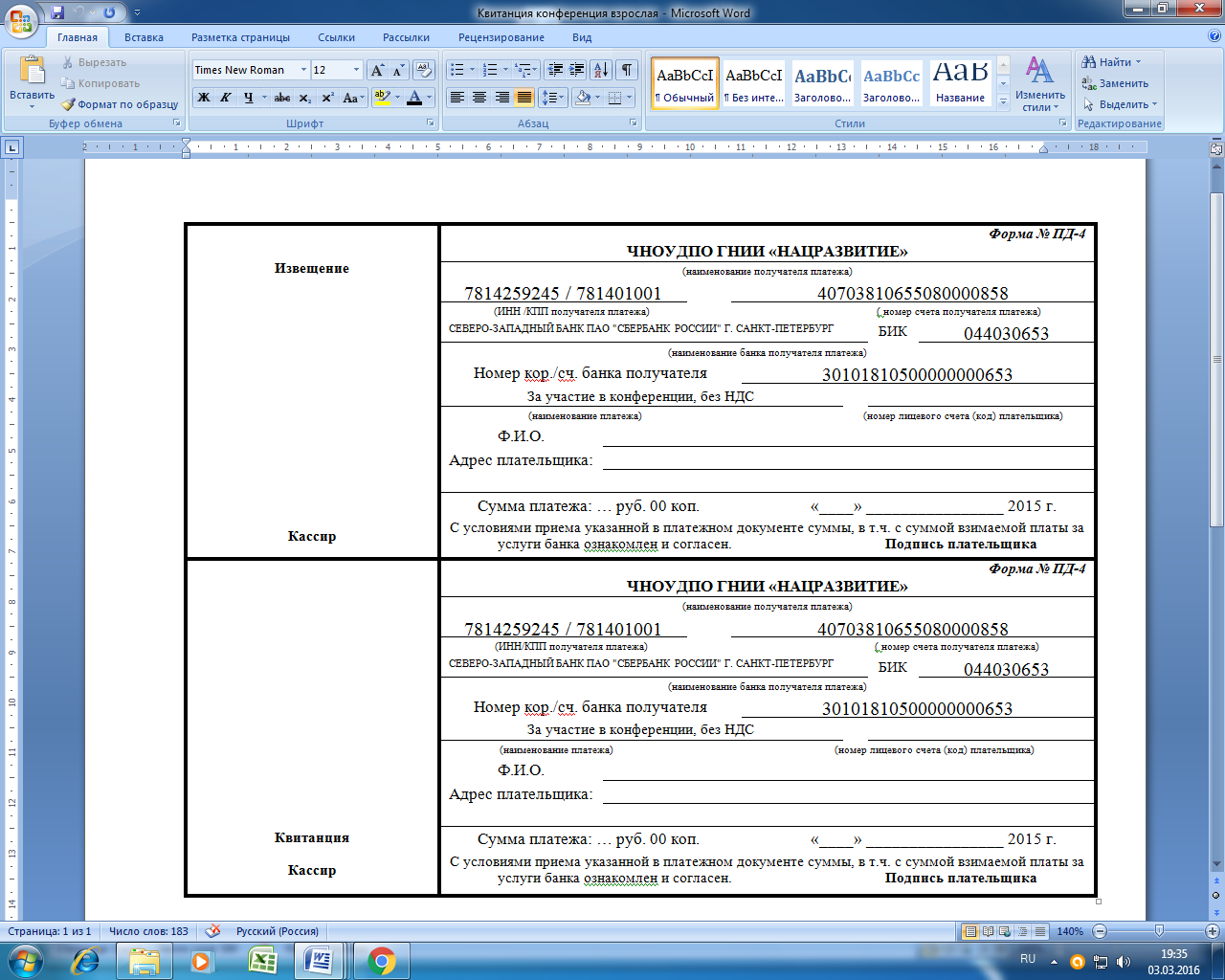 Впишите данные контактного лица-плательщика, сумму платежа, дату и подпись.Конференция имеет 15-летнюю историю. После непродолжительного перерыва в работе конференция возобновила свою деятельность в 2016 году.ОТПРАВКА МАТЕРИАЛОВ В ОРГКОМИТЕТ:Для участия в конференции Вам необходимо выслать до 28 ноября 2017 года включительно на адресnatsrazvitie@gmail.com следующие материалы:Статьи, присланные после указанного срока, будут опубликованы в ближайших конференциях.КОНТРОЛЬНЫЕ ДАТЫ:К участию в конференции приглашаем научных и практических работников, преподавателей вузов, представителей педагогической общественности, учителей, методистов, психологов, социальных работников, студентов (в соавторстве с научным руководителем).БУДЕМ РАДЫ ВИДЕТЬ ВАС СРЕДИ УЧАСТНИКОВ КОНФЕРЕНЦИИПредседатель оргкомитета – к.т.н., Павлов Л.А.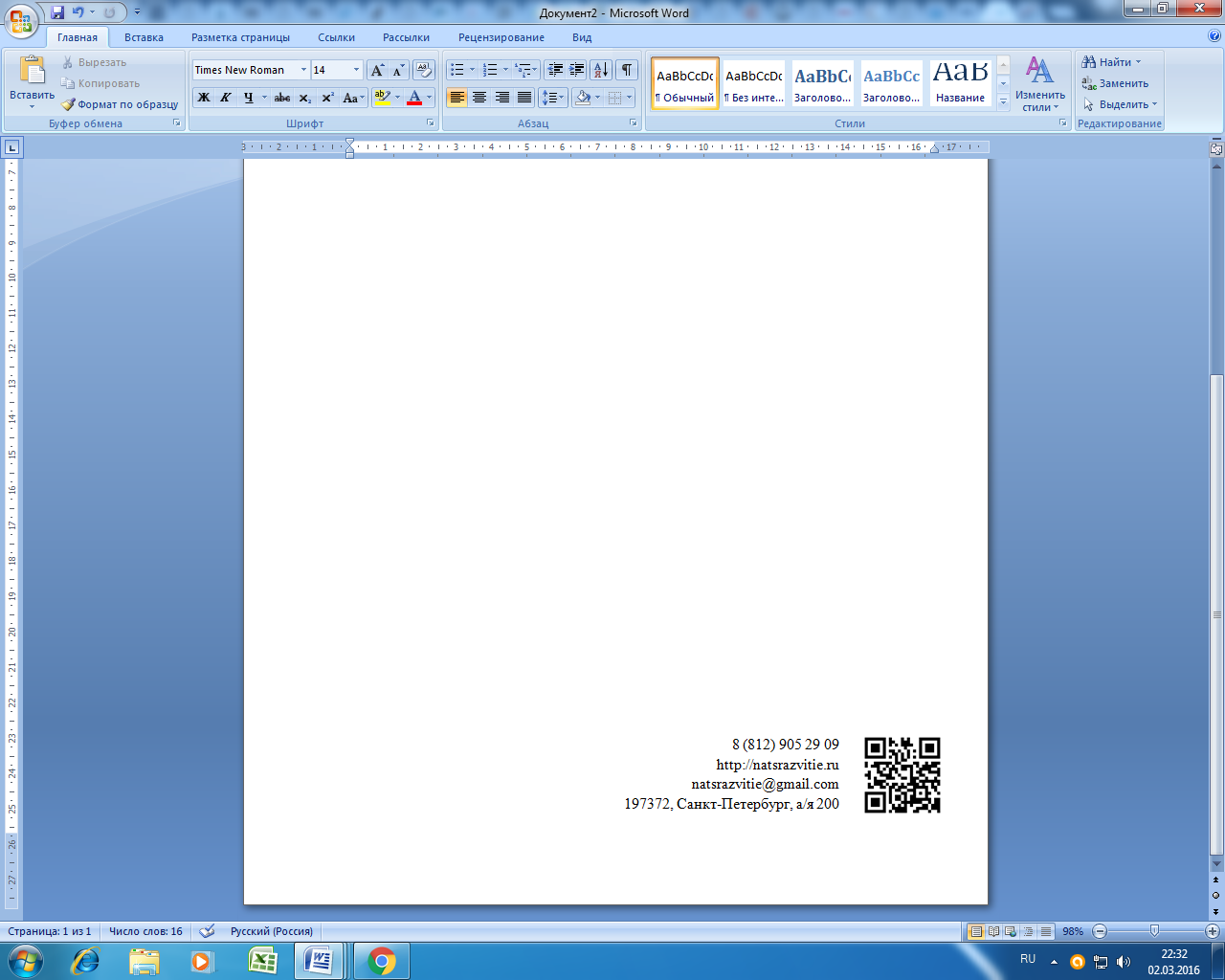 ГНИИ «НАЦРАЗВИТИЕ»ПРИ ПОДДЕРЖКЕ УМО ВУЗОВ РОССИИМеждународная научно-методическая конференция 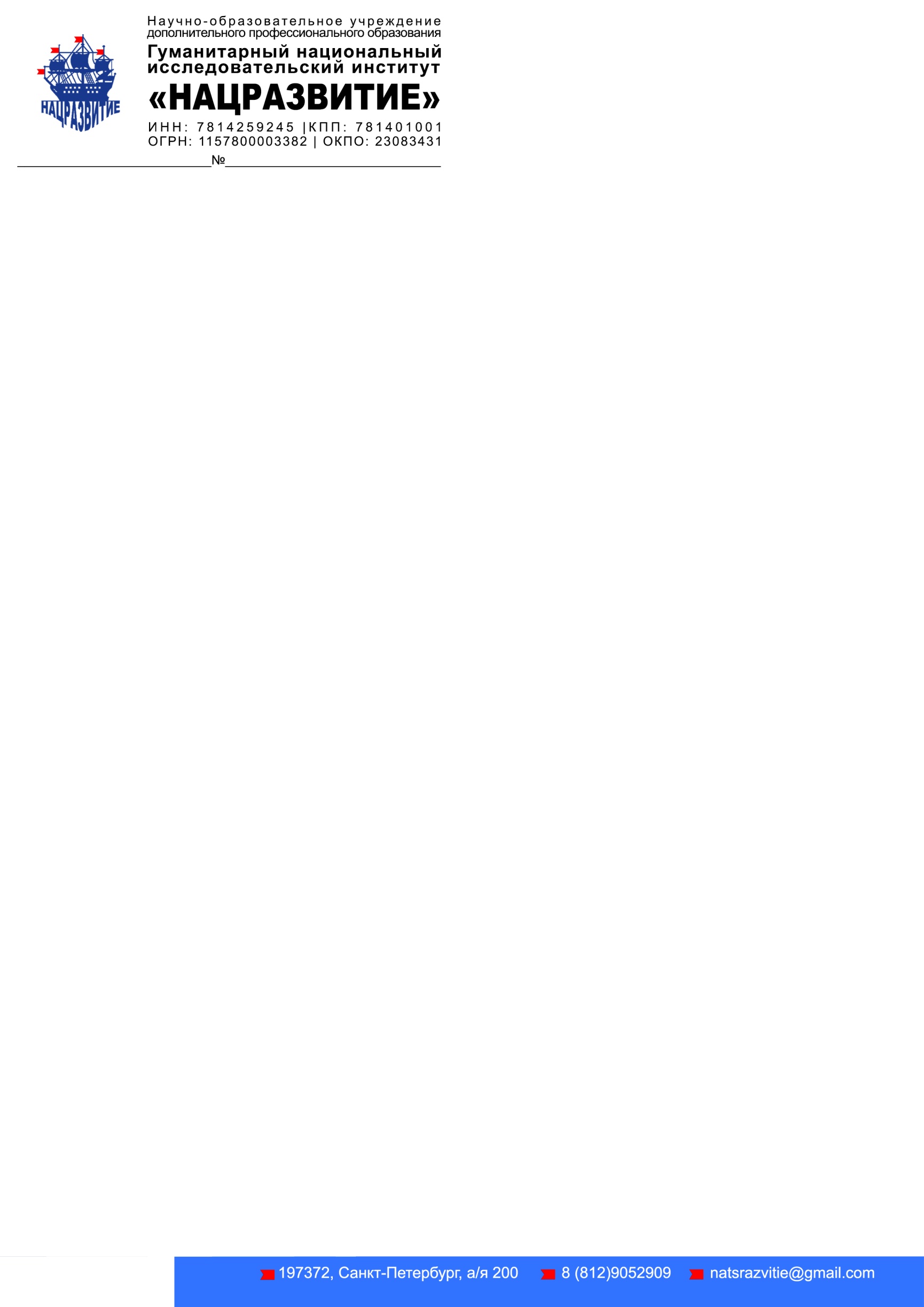 ПРОБЛЕМЫ УПРАВЛЕНИЯ КАЧЕСТВОМ ОБРАЗОВАНИЯШифр конференцииКО 17028 ноября 2017 года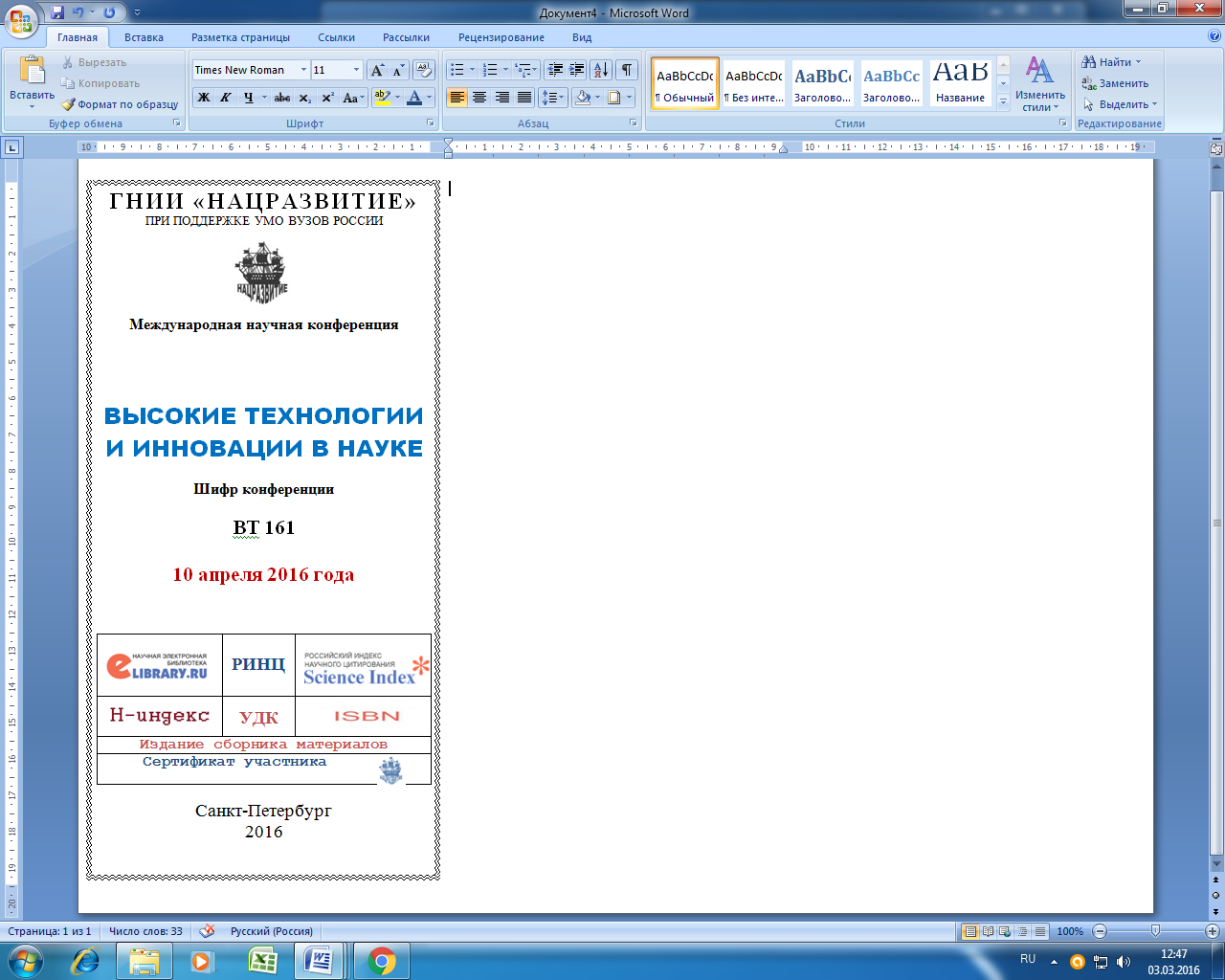 Санкт-Петербург2017Секция 1Система управления качеством обучения в образовательном учрежденииСекция 2Теоретико-методологические проблемы обеспечения качества образованияСекция 3Организационно-правовое обеспечение качества образовательного процессаСекция 4Учебно-методическое обеспечение современного образовательного процессаСекция 5Социально-психологическое обеспечение качества образованияСекция 6Профессиональные компетенции преподавателя как первостепенное условие обеспечения качества обученияСекция 7Информационная образовательная среда современного образовательного учреждения как фактор повышения качества образованияСекция 8Художественно-эстетическое воспитание обучающихсяСекция 9Проблемы управления качеством воспитательной деятельности в образовательном учрежденииФормат текстаMicrosoft Word (doc, docx)Формат страницыА4 (210x297 мм)Ориентация страницыкнижнаяПоля20 ммТип и размер шрифтаTimes New Roman, 14 птМежстрочный интервалполуторныйАбзацный отступ1,25 смВыравниваниепо ширинеПереносыне вручнуюФормат рисунковjpg, gif, bmp, не WordЦвет рисунковчерно-белыйШрифт в рисункахне менее  11 птСсылки на литературув квадратных скобкахСписок литературыобязателен, в конце статьиФИО автора полностьюНа русском языкеУченая степень, звание, для студентов – «студент», для аспирантов «аспирант»На русском языкеМесто работы автораНа русском языкеГород проживания автораНа русском языкеФИО автора полностьюНа английском языкеМесто работы автораНа английском языкеe-mail автораУДКВ верхнем левом углу.Сведения об авторе (-ах)Выравнивание по правому краю.Название статьиTitle of articleЗаглавные, полужирные буквы, по центру, на русском и английскомПропустить строкуАннотация:Не более 6 строк на русском языкеAbstract:Перевод аннотации на англ. языкПропустить строкуКлючевые слова:Не более 6 слов или словосочетанийKeywords:Перевод ключевых слов на англ.языкПропустить строкуТекст статьиРазместить статьюСписок литературыРучная, сквозная нумерацияИнформация о контактном лицеИнформация о контактном лицеИнформация о контактном лицеФамилия, имя, отчество контактного лица*Фамилия, имя, отчество контактного лица*Электронный адрес контактного лица*Электронный адрес контактного лица*Телефон контактного лицаТелефон контактного лицаИнформация о публикацииИнформация о публикацииИнформация о публикацииШифр конференции*Шифр конференции*КО170Номер и название секции конференции*Номер и название секции конференции*ФИО автора полностью (если авторов несколько, то ФИО авторов – через запятую)*ФИО автора полностью (если авторов несколько, то ФИО авторов – через запятую)*Название статьи*Название статьи*Количество страниц в статье*Количество страниц в статье*Информация об отправке сборника и сертификатаИнформация об отправке сборника и сертификатаИнформация об отправке сборника и сертификатаКоличество печатных экземпляров сборника*Количество печатных экземпляров сборника*Количество сертификатов об участии (кому)Количество сертификатов об участии (кому)Почтовый адрес для отправки сборника*Почтовый адрес для отправки сборника*Фамилия, имя, отчество получателя*Фамилия, имя, отчество получателя*Дополнительный сервисДополнительный сервисДополнительный сервисСправка о принятии материалов к публикации в электронной формеДа/нетДа/нетСоставление аннотации и ключевых словДа/нетДа/нетТребуется перевод на английский язык аннотации и ключевых словДа/нетДа/нетТребуется корректорская правка текстаДа/нетДа/нетТребуется корректорская правка литературыДа/нетДа/нетПрошу считать меня участником научной конференции. Разрешаю вносить в представленные мною материалы корректорскую правку и опубликовать их в сборнике.Прошу считать меня участником научной конференции. Разрешаю вносить в представленные мною материалы корректорскую правку и опубликовать их в сборнике.Прошу считать меня участником научной конференции. Разрешаю вносить в представленные мною материалы корректорскую правку и опубликовать их в сборнике.Основные финансовые условия:Руб.Публикация от 2 до 5 страниц машинописного текста600Каждая дополнительная страница (свыше 5 страниц)180Каждый печатный экземпляр сборника450Пересылка за пределы РФ дополнительно450Дополнительные финансовые условия:Руб.Один сертификат участника200Справка о принятии материалов к публикации в электронной форме100Составление аннотации и ключевых слов200Перевод на англ.язык аннотации и кл.слов300Корректорская правка текста, за страницу100Корректорская правка списка литературы200Название материалаНазвание файлаСтатьюФамилияИ.О.-статьяАнкета участника.ФамилияИ.О.-анкетаСкан или фото квитанцииФамилияИ.О.-квитанцияПрием материаловДо 28 ноября 2017Извещение о принятии материалов к публикации или необходимости их доработкиВ течение 2 рабочих дней после полученияПубликация сборника статей20 дней после проведения конференцииРассылка сборника авторам10 дней после публикации сборникаРассылка номеров почтовых отправлений5 дней после рассылки сборникаРазмещение сборника в РИНЦ3 месяца со дня проведения конференции